   Бетелгереев Алихан Русланович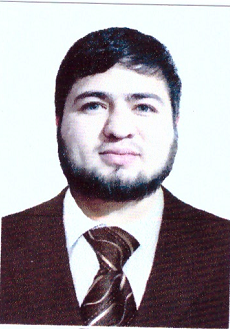   *02.01.1994г.р.                  *Место проживания с.Белгатой ул.Дружбы,11  *Образование высшее, геофизик   *Избирательный участок № 296  *член Всероссийской политической партии «Единая Россия»                                             СОВЕТ ДЕПУТАТОВБЕЛГАТОЙСКОГО   СЕЛЬСКОГО ПОСЕЛЕНИЯШАЛИНСКОГО МУНИЦИПАЛЬНОГО РАЙОНА             ЧЕЧЕНСКОЙ   РЕСПУБЛИКИ  ВАШ МУНИЦИПАЛЬНЫЙ ДЕПУТАТ    8(995)803-98-02                                                  Сектор __11                                    (МОБИЛЬНЫЙ ТЕЛЕФОН МУНИЦИПАЛЬНОГО ДЕПУТАТА)						Телефон доверия:928-290-38-37   Езидов Магомед Рамзанович 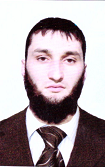    *21.03.1993г.р.   *Место проживания с.Белгатой ул.Трудовая,3   *Образование среднее профессиональное, автомеханик 3 разряда   *Избирательный участок № 296   *член Всероссийской политической партии «Единая Россия»                                             СОВЕТ ДЕПУТАТОВБЕЛГАТОЙСКОГО   СЕЛЬСКОГО ПОСЕЛЕНИЯШАЛИНСКОГО МУНИЦИПАЛЬНОГО РАЙОНА       ЧЕЧЕНСКОЙ   РЕСПУБЛИКИВАШ МУНИЦИПАЛЬНЫЙ ДЕПУТАТ                                   Сектор __108(938)889-31-39(МОБИЛЬНЫЙ ТЕЛЕФОН МУНИЦИПАЛЬНОГО ДЕПУТАТА)Телефон доверия:928-290-38-37                                                                                               Сулейманов Абу Салаудинович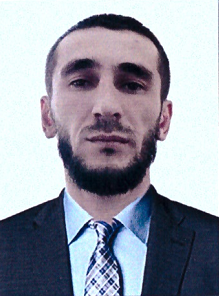     *10.11.1990г.р.    *Место проживания с.Белгатой ул.Гайсумова,    *Образование высшее, психолог *Заведующий отделением в ГБУ «Республиканский центр для детей      с обыми потребностями».   *Избирательный участок № 296   *член Всероссийской политической партии «Единая Россия»                                          СОВЕТ ДЕПУТАТОВБЕЛГАТОЙСКОГО   СЕЛЬСКОГО ПОСЕЛЕНИЯШАЛИНСКОГО МУНИЦИПАЛЬНОГО РАЙОНА                                                                                                    ЧЕЧЕНСКОЙ   РЕСПУБЛИКИВАШ МУНИЦИПАЛЬНЫЙ ДЕПУТАТ                                    Сектор __58(989)911-93-86(МОБИЛЬНЫЙ ТЕЛЕФОН МУНИЦИПАЛЬНОГО ДЕПУТАТАТелефон доверия:928-290-38-37   Алиев Барон Инжилович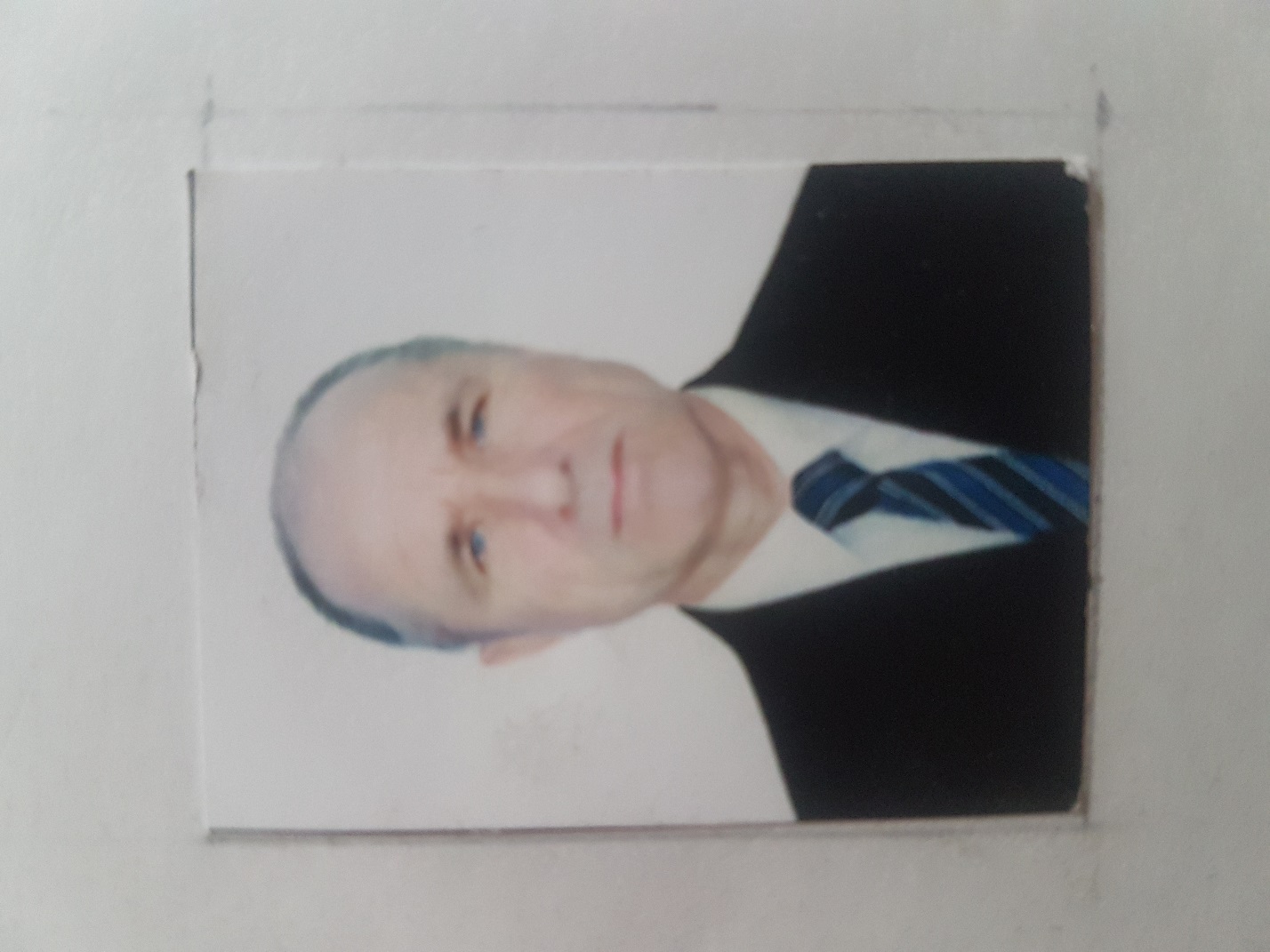    *03.03.1960г.р.   *Место проживания с.Белгатой пер.Речной,7   *Образование среднее    * Машинист в УПР «Грознефтегаз»  ЦДНГ-4   *Избирательный участок № 296   *член Всероссийской политической партии «Единая Россия»                                             СОВЕТ ДЕПУТАТОВБЕЛГАТОЙСКОГО   СЕЛЬСКОГО ПОСЕЛЕНИЯШАЛИНСКОГО МУНИЦИПАЛЬНОГО РАЙОНА       ЧЕЧЕНСКОЙ   РЕСПУБЛИКИВАШ МУНИЦИПАЛЬНЫЙ ДЕПУТАТ                                Сектор ___48(928)945-57-04(МОБИЛЬНЫЙ ТЕЛЕФОН МУНИЦИПАЛЬНОГО ДЕПУТАТА)Телефон доверия:928-290-38-37                 Алихажиев  Пайзулла  Ханалиевич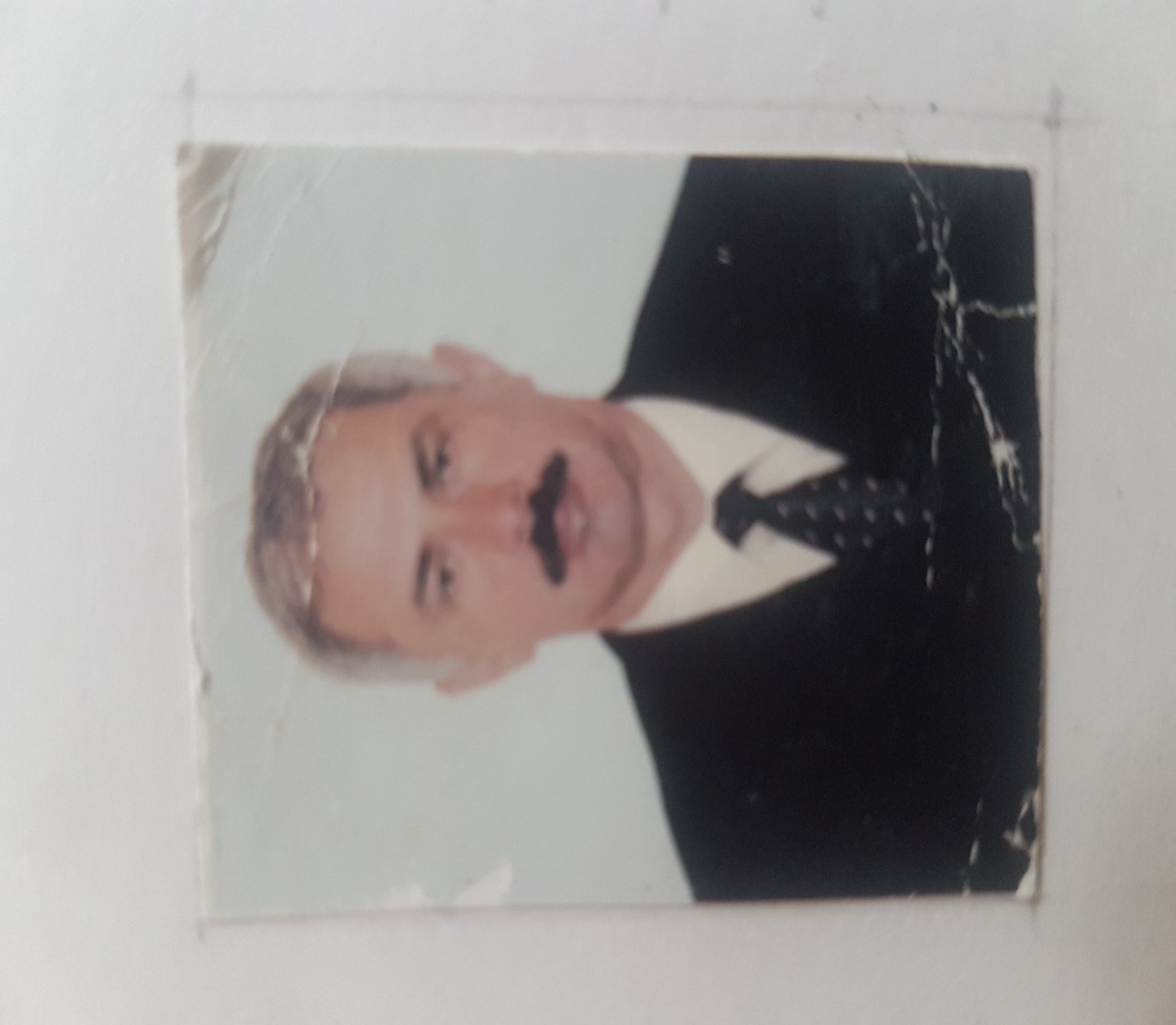        *18.06.1958г.р.       *Место проживания с.Белгатой ул. Рабочая,       *Образование высшее, физик       * пенсионер        *Избирательный участок № 296        *член Всероссийской политической партии «Единая Россия»                                             СОВЕТ ДЕПУТАТОВБЕЛГАТОЙСКОГО   СЕЛЬСКОГО ПОСЕЛЕНИЯШАЛИНСКОГО МУНИЦИПАЛЬНОГО РАЙОНА       ЧЕЧЕНСКОЙ   РЕСПУБЛИКИВАШ МУНИЦИПАЛЬНЫЙ ДЕПУТАТ                                Сектор _28(928)737-99-35(МОБИЛЬНЫЙ ТЕЛЕФОН МУНИЦИПАЛЬНОГО ДЕПУТАТА)Телефон доверия:928-290-38-37АБУХАНОВ ХОЖА-АХМАД АБДУЛЛАЕВИЧ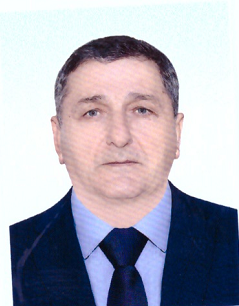        *15.01.1960г.р.       *Место проживания с.Белгатой ул. Почтовая,25       *Образование высшее, физик       * пенсионер        *Избирательный участок № 296        *член Всероссийской политической партии «КПР»                                                  СОВЕТ ДЕПУТАТОВБЕЛГАТОЙСКОГО   СЕЛЬСКОГО ПОСЕЛЕНИЯШАЛИНСКОГО МУНИЦИПАЛЬНОГО РАЙОНАЧЕЧЕНСКОЙ   РЕСПУБЛИКИ    ВАШ МУНИЦИПАЛЬНЫЙ ДЕПУТАТ                                  Сектор __98(928)887-74-02(МОБИЛЬНЫЙ ТЕЛЕФОН МУНИЦИПАЛЬНОГО ДЕПУТАТА)Телефон доверия:928-290-38-37    Мусхаджиев  Иса Асламбекович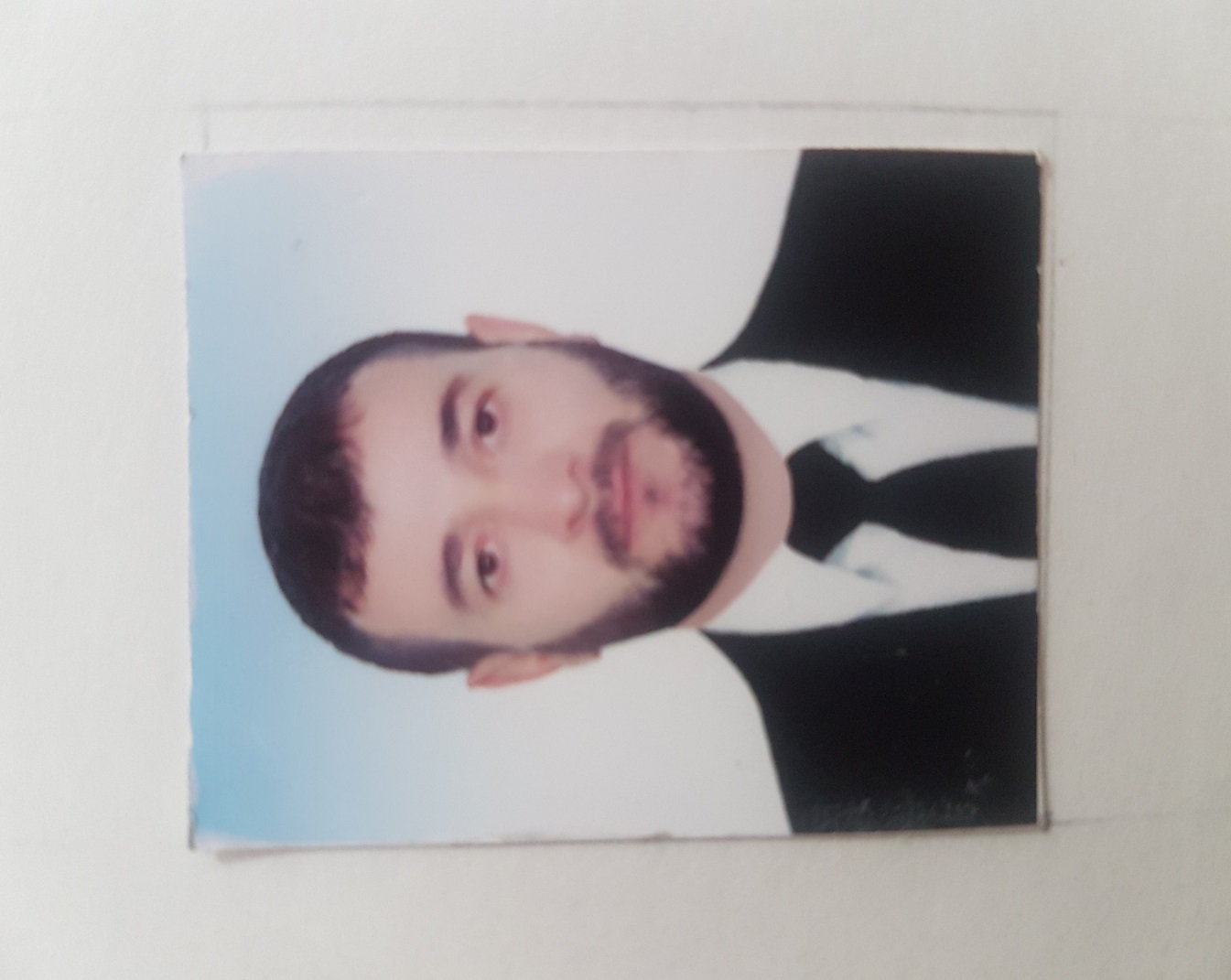         *08.08.1983г.р.       *Место проживания с.Белгатой ул. Речная,3       *Образование среднее        *Избирательный участок № 296        *член Всероссийской политической партии «Единая Россия»СОВЕТ ДЕПУТАТОВБЕЛГАТОЙСКОГО   СЕЛЬСКОГО ПОСЕЛЕНИЯШАЛИНСКОГО МУНИЦИПАЛЬНОГО РАЙОНА       ЧЕЧЕНСКОЙ   РЕСПУБЛИКИВАШ МУНИЦИПАЛЬНЫЙ ДЕПУТАТ                                           Сектор __88(963)592-41-66(МОБИЛЬНЫЙ ТЕЛЕФОН МУНИЦИПАЛЬНОГО ДЕПУТАТА)Телефон доверия:928-290-38-37Чукаев Анзор Абдулхамидович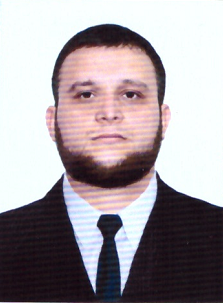         *17.04.1991г.р.       *Место проживания с.Белгатой ул. Кааева,66       *Образование высшее, математика и информатика       *Филиал ПАО «ФСК ЕЭС» -электрослесарь        *Избирательный участок № 296        *член Всероссийской политической партии «Единая Россия»СОВЕТ ДЕПУТАТОВБЕЛГАТОЙСКОГО   СЕЛЬСКОГО ПОСЕЛЕНИЯШАЛИНСКОГО МУНИЦИПАЛЬНОГО РАЙОНА                                    ЧЕЧЕНСКОЙ   РЕСПУБЛИКИВАШ   МУНИЦИПАЛЬНЫЙ ДЕПУТАТ                                   Сектор __78(989)910-29-88(МОБИЛЬНЫЙ ТЕЛЕФОН МУНИЦИПАЛЬНОГО ДЕПУТАТА)Телефон доверия:928-290-38-37 Абзаилов Умар Вахаевич 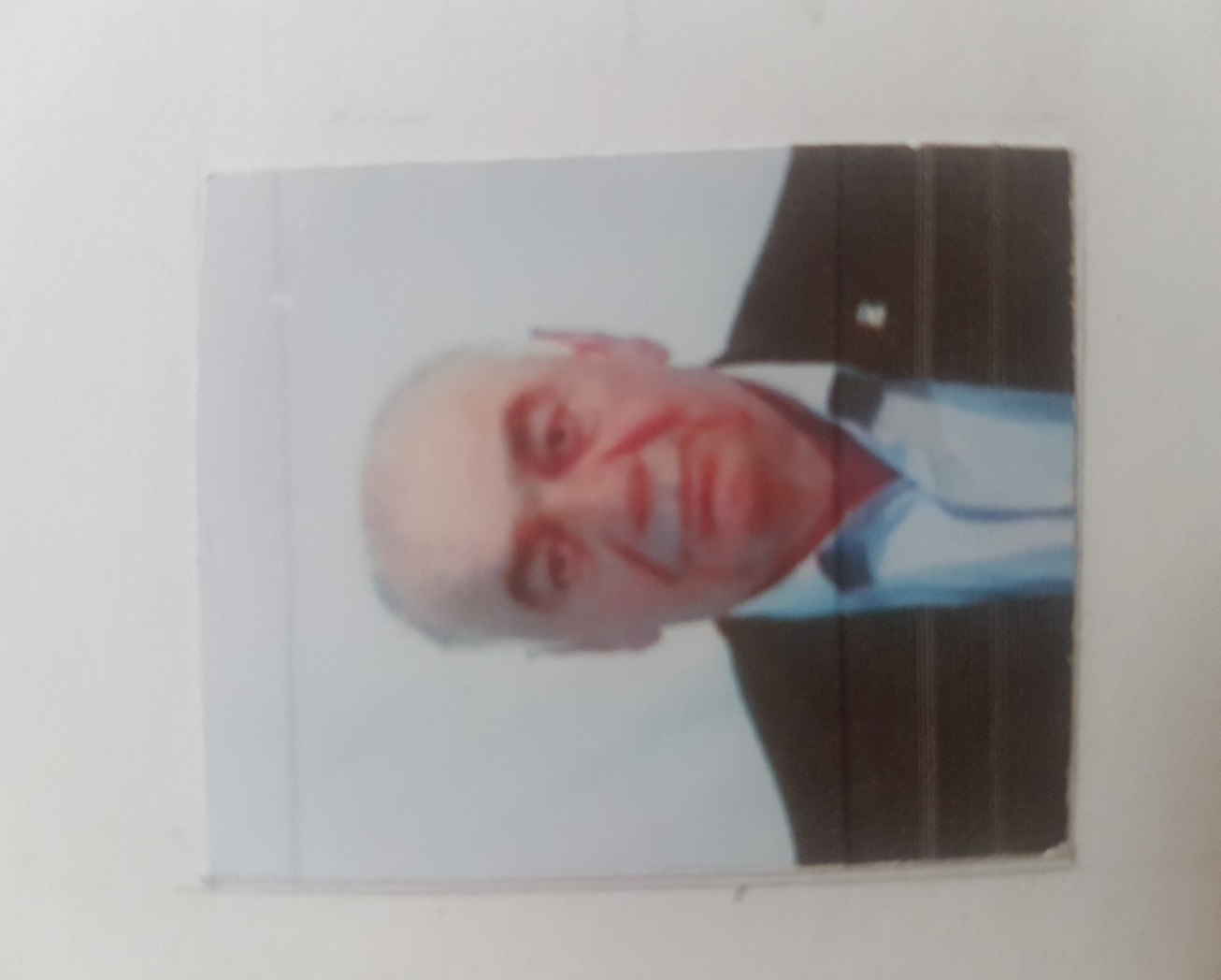        *20.03.1959 г.р.       *Место проживания с.Белгатой ул. Абзаилова,10       *Образование среднее,        *Избирательный участок № 296        *член Всероссийской политической партии «Единая Россия»                                                     СОВЕТ ДЕПУТАТОВБЕЛГАТОЙСКОГО   СЕЛЬСКОГО ПОСЕЛЕНИЯШАЛИНСКОГО МУНИЦИПАЛЬНОГО РАЙОНА       ЧЕЧЕНСКОЙ   РЕСПУБЛИКИВАШ МУНИЦИПАЛЬНЫЙ ДЕПУТАТ                       Сектор __68(928)888-90-76(МОБИЛЬНЫЙ ТЕЛЕФОН МУНИЦИПАЛЬНОГО ДЕПУТАТА)Телефон доверия:928-290-38-37*20.03.1959 г.р.      МАСАЕВ САЙДАЛИ АЙНДИЕВИЧ 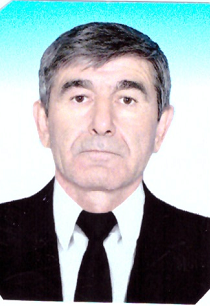        *21.10.1952г.р.       *Место проживания с.Белгатой ул. Мельничная,10       *Образование среднее профессиональное,        *Избирательный участок № 296        *член Всероссийской политической партии «Единая Россия»ПРЕДСЕДАТЕЛЬ СОВЕТ ДЕПУТАТОВБЕЛГАТОЙСКОГО   СЕЛЬСКОГО ПОСЕЛЕНИЯШАЛИНСКОГО МУНИЦИПАЛЬНОГО РАЙОНА               ЧЕЧЕНСКОЙ   РЕСПУБЛИКИВАШ МУНИЦИПАЛЬНЫЙ ДЕПУТАТ                       Сектор __1                                            8(928)290-38-37(МОБИЛЬНЫЙ ТЕЛЕФОН МУНИЦИПАЛЬНОГО ДЕПУТАТА)Телефон доверия:928-290-38-37       ТЕМИРСУЛТАНОВ    САЙДХУСЕЙН   УВАЙСОВИЧ	  *Место проживания с.Белгатой ул. Мельничная,10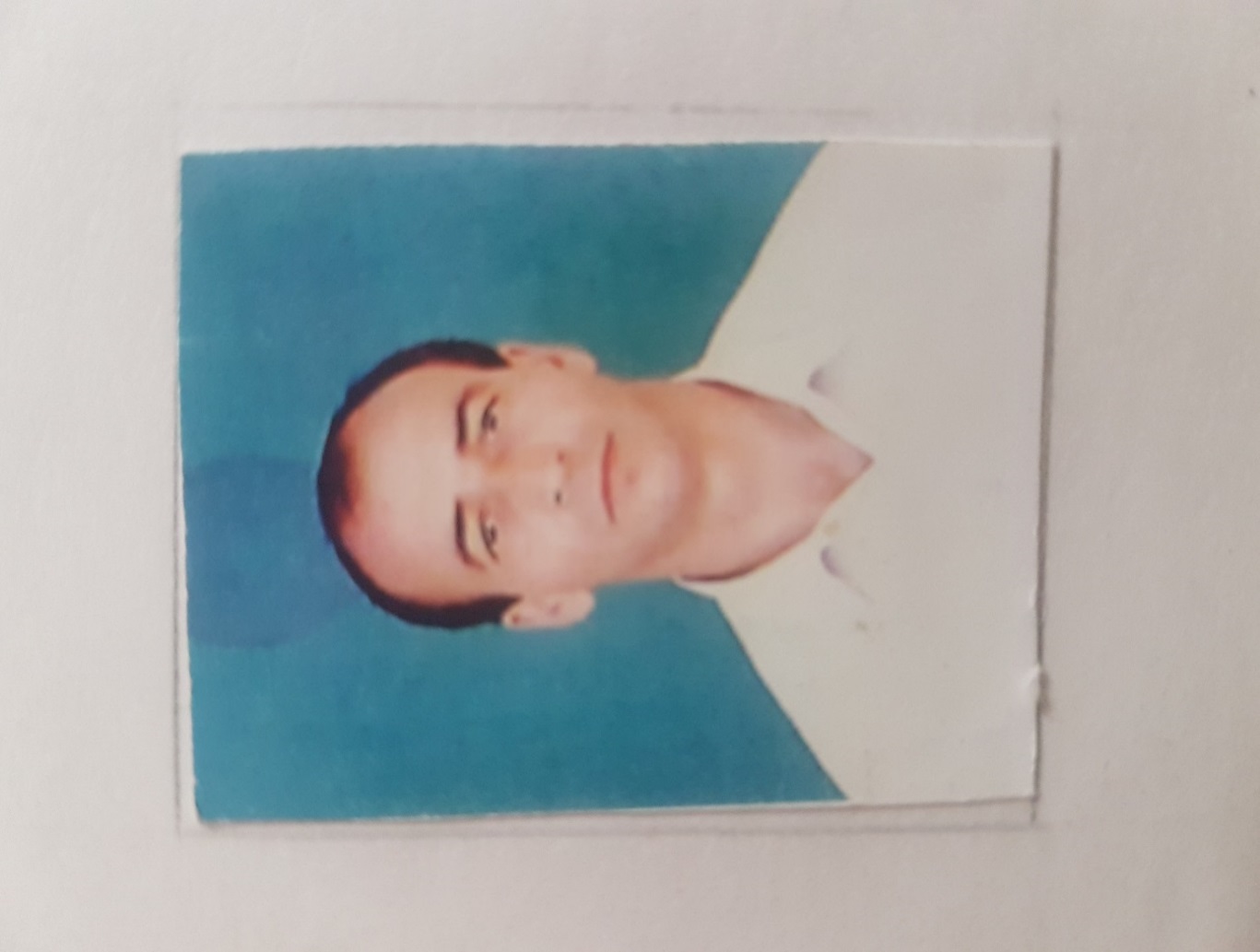        *19.05.1963 г.р.       *Образование среднее профессиональное,       *Избирательный участок № 296       *член Всероссийской политической партии «Единая Россия»СОВЕТ ДЕПУТАТОВБЕЛГАТОЙСКОГО   СЕЛЬСКОГО ПОСЕЛЕНИЯШАЛИНСКОГО МУНИЦИПАЛЬНОГО РАЙОНА             ЧЕЧЕНСКОЙ   РЕСПУБЛИКИВАШ МУНИЦИПАЛЬНЫЙ ДЕПУТАТ                           Сектор _3 8(964)062-32-37 (МОБИЛЬНЫЙ ТЕЛЕФОН МУНИЦИПАЛЬНОГО ДЕПУТАТА)Телефон доверия:928-290-38-37